الفوج التربوي الثانيالسؤال الأول:  أرتب مراحل إنتاش البذرة  بوضع الأرقام: 1 – 2- 3- 4. (02ن)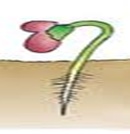 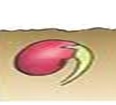 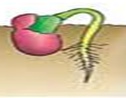 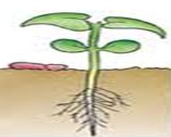 السؤال الثاني:    أربط الحدث بما يناسبه : (02ن)الطفل ينام ويحلم .المسلم يصلي صلاة المغرب ثم صلاة العشاء.                                      الأب يتفرج على التلفاز ويرتشف القهوة .                                                       تلد الدجاجة البيض ثم تحضنه.السؤال الثالث:  أكمل مكـان النقط بما يناسب: (04ن)تتكون السّنـة مـن ...................فصــول، هي: .................................. و ..............................و..................................و.....................................الشهـر إمـا ............................... يومــا  أو ............................... يومــا. والأسبـوع : ................................أيام.    السؤال الرابع: أسمي الْعَنَاصِرَ حَسَبَ اتّجَاهِ السَّهْم: " نُبَيْتَـة " ـ " سَاق " ـ " جِذْر " ـ " أَوْرَاق "(02ن)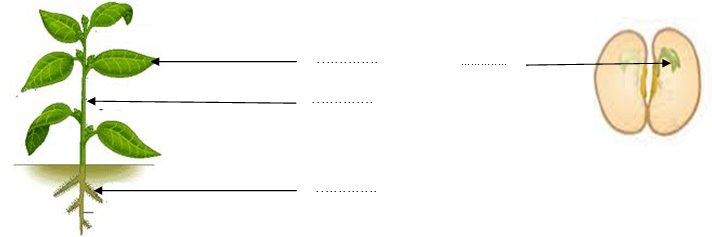 